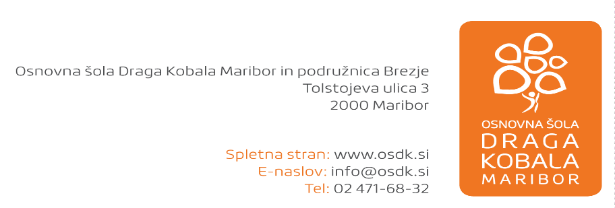 SEZNAM  DELOVNIH ZVEZKOV IN ŠOLSKIH POTREBŠČIN ZA2.  RAZRED  OŠ  V ŠOL. L.  2021/2022Delovne zvezke dobite v šoli. Druge potrebščine starši kupite sami v katerikoli knjigarni ali papirnici, ali jih naročite preko spleta pri KOPIJA – nova, Državni založbi Slovenije in Mladinski knjigi.Starši, ohranjenih šolskih potrebščin ne kupujte. Dokupite le manjkajoče.  DELOVNI ZVEZKI - dobite v šoli                                                                                 ŠOLSKE POTREBŠČINE - kupiteKramarič, M. …: LILI IN BINE, zvezek za opismenjevanje v dveh delih, ROKUS-KLETT   (2. del)                                                                                  LILI IN BINE 2 - komplet C - samostojni delovni zvezki za matematiko in slovenščino s kodo za Lilibi.si in prilogo za angleščino    EAN: 3831075928459                                                       (Kramarič,  M. …: LILI IN BINE 2 - samostojni delovni zvezek za slovenščino, 1. in 2. del, Rajšp, M. …: LILI IN BINE 2 - samostojni delovni zvezek za matematiko, 1., 2. in 3. del)ZVEZKIZVEZKISLJABC – zvezek z malimi tiskanimi črkami (Lili in Bine), 1 komABC – zvezek z malimi in velikimi pisanimi črkami (Lili in Bine), 1 komA4 - črtasti z vmesno črto, 40-listni, 1 komMATA4 - veliki karo, 40-listni, 1 komSPOA4 - črtasti z vmesno črto in brezčrtni v enem,  40-listni, 1 komGUMB5 - brezčrtni, 40-listni, 1 komTJAA4 - brezčrtni, 40-listni, 1 komOSTALE POTREBŠČINEOSTALE POTREBŠČINEOvitki, svinčnik HB – 2 kom, ravnilo NOMA 5 (velika šablona), NOMA 1 (mala šablona), radirka, šilček, peresnica, mapa A4 z elastiko (plastificirana), nalivno pero.Likovne potrebščine: kolaž papir A4, 24-barvni, blok za likovno vzgojo (velikost A3, 32-listni), risalni listi 20 kosov, voščenke, tempera barvice (priporočamo AJDA),  tempera barvica posamična bela, lesene barvice, flomastri (dve debelini pisanja), lepilo v stiku (2 kom: belo, netekoče), brisalec črnila.Lanske potrebščine: paleta, lonček za vodo, škarje, komplet čopičev (ploščati št. 6,10, okrogli št. 8), risalno oglje v palčkah (12 kosov v škatli), škatla Lili in Bine (za likovni pribor).Šolska torba, vrečka za copate, vrečka za športno opremo, šolski copati.Ovitki, svinčnik HB – 2 kom, ravnilo NOMA 5 (velika šablona), NOMA 1 (mala šablona), radirka, šilček, peresnica, mapa A4 z elastiko (plastificirana), nalivno pero.Likovne potrebščine: kolaž papir A4, 24-barvni, blok za likovno vzgojo (velikost A3, 32-listni), risalni listi 20 kosov, voščenke, tempera barvice (priporočamo AJDA),  tempera barvica posamična bela, lesene barvice, flomastri (dve debelini pisanja), lepilo v stiku (2 kom: belo, netekoče), brisalec črnila.Lanske potrebščine: paleta, lonček za vodo, škarje, komplet čopičev (ploščati št. 6,10, okrogli št. 8), risalno oglje v palčkah (12 kosov v škatli), škatla Lili in Bine (za likovni pribor).Šolska torba, vrečka za copate, vrečka za športno opremo, šolski copati.